Н А К А З 01.09.2023                                                                                                           №31Про організацію педагогічної інтернатури Відповідно до статті 23 Закону України «Про повну загальну середню освіту»,згідно з Положенням про педагогічну інтернатуру, затвердженим наказом Міністерства освіти і науки України від 25 жовтня 2021 року №1128 таз метою чіткої організації проходження педагогічної інтернатури в закладі освітиНАКАЗУЮ:Організувати проведення педагогічної інтернатури для інтерна Бочарової А.А., вчителя української мови та літератури з 04.09.2023 по 04.09.2024.Покласти виконання обов’язків педагога-наставника на заступника директора з навчально-виховної роботи Світлану САВЧЕНКО.Педагогу-наставнику Світлані САВЧЕНКО та інтерну Анастасії БОЧАРОВІЙ розробити програму педагогічної інтернатури та подати її на затвердження директору.                                                                                            До 15.09.2023Звіт про виконання програми педагогічної інтернатури заслухати на засіданні педагогічної ради в серпні 2024 року.                                                                                                  До 31.08.2024Контроль за виконанням наказу залишаю за собою.Директор                                                    Інна КОЛІСНИК        З наказом ознайомлені.                 Світлана САВЧЕНКО                 Анастасія БОЧАРОВА                   31.08.2023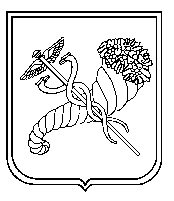 тел. (057) 725-13-62, 725-13-63  e-mail:kh.znz-120@ukr.net  Код ЄДРПОУ 24343242тел. (057) 725-13-62, 725-13-63  e-mail:kh.znz-120@ukr.net  Код ЄДРПОУ 24343242тел. (057) 725-13-62, 725-13-63  e-mail:kh.znz-120@ukr.net  Код ЄДРПОУ 24343242